Time Management tips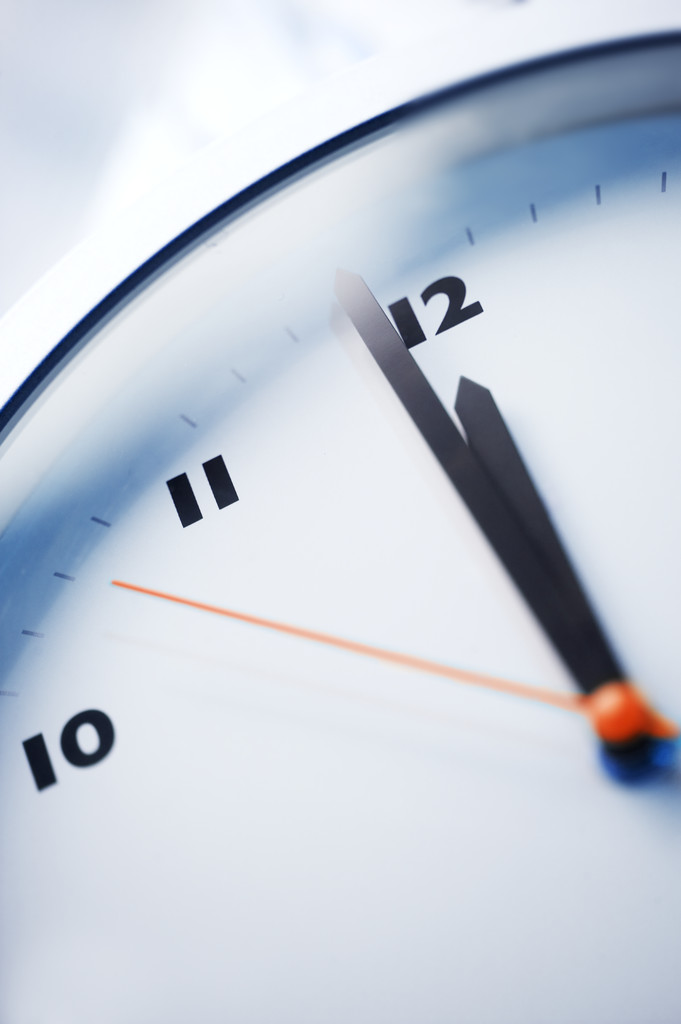 Learn and understand how your time is spent. Keep a record for several days documenting how much time is spent in class, the times when you study the best, time spent visiting with friends and family, working and eating. Take a look at the list to see where you time is going.After knowing where your time is used, start a daily or weekly planner. Once you become aware of how you use your time, you will be able to manage it and do well in your studies.Record all fixed time commitments on your calendar/planner. Put down your classes, appointments, meetings, work schedule, assignment due dates and other activities. Get a copy of your school calendar and put in the important dates and holidays, so you will know when to expect tests and other assignments to be due.Be sure to schedule time to study.Check the planner every day so you will know what needs to be done that dayA daily "to-do" list may assist you in knowing what needs to be done immediatelyThis list will help you keep your assignments in a priority order. In order to use your time wisely, put your assignments in a priority order with the most difficult one first. If you do your most difficult task at the beginning, it will be out of the way and the others will be easier. Larger assignments may need to be broken down into smaller bits and pieces.  Make sure that you schedule enough time to study but not enough time to get restless.It is a good idea to study for shorter periods of time so you won't be exhausted rather than hours at a time.Study in a distraction free environment Don't listen to the television or leave your cell phone on. Be sure to go over your lecture notes within a twenty-four hour time period to keep the material fresh in your mind. Try to review your notes and any reading just before your class period so the material will be fresh on your mind.